ПОЛОЖЕНИЕоб аттестационной  комиссии для проведения аттестации педагогических работников государственных и муниципальных образовательных учреждений Краснодарского края1. Положение об аттестационной комиссии для проведения аттестации педагогических работников государственных и муниципальных образовательных учреждений Краснодарского края (далее – Положение) разработано в соответствии с требованиями действующих федеральных и региональных  нормативных правовых актов, регламентирующих порядок аттестации педагогических работников государственных и муниципальных образовательных учреждений (далее – аттестация).2. Для организации и проведения аттестации  министерством образования и науки Краснодарского края (далее – министерство) создаётся аттестационная комиссия министерства  (далее – АК министерства).  3. Основной задачей АК министерства является установление  соответствия уровня квалификации педагогических работников требованиям, предъявляемым к квалификационным категориям, и   соответствия педагогических работников занимаемым должностям.4. АК министерства в своей работе руководствуется действующими федеральными и региональными нормативными, инструктивными документами и настоящим Положением.5. Основными принципами работы АК министерства являются:- компетентность;- гласность;- независимость;- соблюдение норм профессиональной этики. 6. Основными функциями АК министерства являются:- участие в разработке и экспертизе проектов региональных нормативных документов по аттестации;-рассмотрение и установление соответствия материалов для проведения аттестации установленным требованиям;- установление соответствия (несоответствия) педагогических работников занимаемой должности;- установление   соответствия (несоответствия) уровня квалификации   педагогических работников требованиям, предъявляемым к первой (высшей) квалификационной категории.7. Организационно-техническое обеспечение работы АК министерства осуществляет   государственное казённое учреждение Краснодарского края Центр оценки качества образования (далее - ГКУ КК ЦОКО).   8. При АК министерства   создаются экспертные группы из  специалистов-экспертов в области образования, имеющих теоретическую подготовку и практический опыт проведения оценочных процедур.9.  В состав АК министерства могут входить представители   министерства, ГКУ КК ЦОКО, Государственного образовательного учреждения дополнительного профессионального образования Краснодарского края «Краснодарский краевой институт дополнительного профессионального педагогического образования» (далее –ГОУ КК ККИДППО),  методических    служб, образовательных учреждений,  профильных предприятий различных форм собственности,   общественных организаций,  профсоюзных организаций.10. Персональный состав АК министерства утверждается приказом министра образования и науки Краснодарского края и может обновляться ежегодно по мере необходимости.11. Численность АК министерства определяется объемом работы, но не должна быть менее 7 человек.           12. АК министерства состоит из председателя, заместителя председателя, секретаря и членов. Руководство АК министерства осуществляет председатель.13. Председателем АК министерства является первый заместитель министра.            14. Заседания АК министерства проводятся согласно графику, утверждённому министерством, но не реже шести раз в год. Заседания проводит председатель АК министерства  или по его поручению заместитель председателя АК министерства.15. АК министерства правомочна принимать решение при наличии не менее 2\3 членов комиссии. Решение принимается на общем заседании путем открытого голосования и считается принятым, если за него проголосовало не менее половины членов АК министерства. Решение, принятое на заседании АК министерства, оформляется протоколом. Особое мнение члены АК министерства излагают в письменной форме и прилагают к протоколу.16. Протокол заседания АК министерства подписывается председателем,   заместителем председателя,  секретарём и   членами АК министерства, принимавшими участие в голосовании.17. На период участия в работе АК министерства за ее членами сохраняется заработная плата по основному месту работы. ПРИЛОЖЕНИЕ № 2 УТВЕРЖДЕНО                                                                    приказом министерства  образования и науки                                                           Краснодарского края   от  06.09.2012 г.   № 6958И.о. руководителя  ГКУ  КК ЦОКО              Н.Ф. Лапшина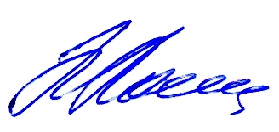 